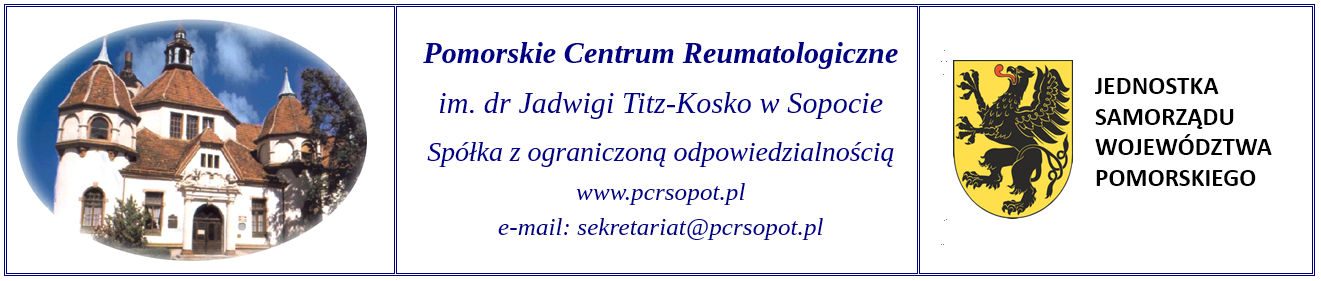 Otrzymują:ZARYS International Group spółka z ograniczoną odpowiedzialnością spółka komandytowa, Ul. Pod Borem 18, 41-808 ZabrzeSKAMEX Spółka z ograniczoną odpowiedzialnością Spółka Jawna, ul. Częstochowska 38/52, 93-121 ŁódźBIALMED Sp. z o.o. ul. Kazimierzowska 46/48/35, 02-546 WarszawaSopot, dnia … .05.2021Sopot, dnia … .05.2021Sopot, dnia … .05.2021Znak: 2/TP/21Znak akt: DZP.ŁG.282.2.2021Znak: 2/TP/21Znak akt: DZP.ŁG.282.2.2021Znak: 2/TP/21Znak akt: DZP.ŁG.282.2.2021Wg rozdzielnikaINFORMACJA O WYBORZE OFERTY NAJKORZYSTNIEJSZEJdotyczy: postępowania o udzielenie zamówienia publicznego prowadzonego w trybie podstawowym na podstawie art. 275 pkt 1 ustawy PZP na sukcesywne dostawy rękawic medycznych do Pomorskiego Centrum Reumatologicznego im. dr J. Titz-Kosko w Sopocie sp. z o.o. w Sopocie – Znak: 2/TP/21Na podstawie art. 253 ust. 1 pkt 1) ustawy z dnia 11 września 2019 r. Prawo zamówień publicznych (Dz.U. z 2019 r. poz. 2019 ze zm.) zwanej dalej ustawą Pzp Zamawiający informuje, że w niniejszym postępowaniu (Znak: 2/TP/21), wybrana została oferta :INFORMACJA O WYBORZE OFERTY NAJKORZYSTNIEJSZEJdotyczy: postępowania o udzielenie zamówienia publicznego prowadzonego w trybie podstawowym na podstawie art. 275 pkt 1 ustawy PZP na sukcesywne dostawy rękawic medycznych do Pomorskiego Centrum Reumatologicznego im. dr J. Titz-Kosko w Sopocie sp. z o.o. w Sopocie – Znak: 2/TP/21Na podstawie art. 253 ust. 1 pkt 1) ustawy z dnia 11 września 2019 r. Prawo zamówień publicznych (Dz.U. z 2019 r. poz. 2019 ze zm.) zwanej dalej ustawą Pzp Zamawiający informuje, że w niniejszym postępowaniu (Znak: 2/TP/21), wybrana została oferta :INFORMACJA O WYBORZE OFERTY NAJKORZYSTNIEJSZEJdotyczy: postępowania o udzielenie zamówienia publicznego prowadzonego w trybie podstawowym na podstawie art. 275 pkt 1 ustawy PZP na sukcesywne dostawy rękawic medycznych do Pomorskiego Centrum Reumatologicznego im. dr J. Titz-Kosko w Sopocie sp. z o.o. w Sopocie – Znak: 2/TP/21Na podstawie art. 253 ust. 1 pkt 1) ustawy z dnia 11 września 2019 r. Prawo zamówień publicznych (Dz.U. z 2019 r. poz. 2019 ze zm.) zwanej dalej ustawą Pzp Zamawiający informuje, że w niniejszym postępowaniu (Znak: 2/TP/21), wybrana została oferta :INFORMACJA O WYBORZE OFERTY NAJKORZYSTNIEJSZEJdotyczy: postępowania o udzielenie zamówienia publicznego prowadzonego w trybie podstawowym na podstawie art. 275 pkt 1 ustawy PZP na sukcesywne dostawy rękawic medycznych do Pomorskiego Centrum Reumatologicznego im. dr J. Titz-Kosko w Sopocie sp. z o.o. w Sopocie – Znak: 2/TP/21Na podstawie art. 253 ust. 1 pkt 1) ustawy z dnia 11 września 2019 r. Prawo zamówień publicznych (Dz.U. z 2019 r. poz. 2019 ze zm.) zwanej dalej ustawą Pzp Zamawiający informuje, że w niniejszym postępowaniu (Znak: 2/TP/21), wybrana została oferta :INFORMACJA O WYBORZE OFERTY NAJKORZYSTNIEJSZEJdotyczy: postępowania o udzielenie zamówienia publicznego prowadzonego w trybie podstawowym na podstawie art. 275 pkt 1 ustawy PZP na sukcesywne dostawy rękawic medycznych do Pomorskiego Centrum Reumatologicznego im. dr J. Titz-Kosko w Sopocie sp. z o.o. w Sopocie – Znak: 2/TP/21Na podstawie art. 253 ust. 1 pkt 1) ustawy z dnia 11 września 2019 r. Prawo zamówień publicznych (Dz.U. z 2019 r. poz. 2019 ze zm.) zwanej dalej ustawą Pzp Zamawiający informuje, że w niniejszym postępowaniu (Znak: 2/TP/21), wybrana została oferta :INFORMACJA O WYBORZE OFERTY NAJKORZYSTNIEJSZEJdotyczy: postępowania o udzielenie zamówienia publicznego prowadzonego w trybie podstawowym na podstawie art. 275 pkt 1 ustawy PZP na sukcesywne dostawy rękawic medycznych do Pomorskiego Centrum Reumatologicznego im. dr J. Titz-Kosko w Sopocie sp. z o.o. w Sopocie – Znak: 2/TP/21Na podstawie art. 253 ust. 1 pkt 1) ustawy z dnia 11 września 2019 r. Prawo zamówień publicznych (Dz.U. z 2019 r. poz. 2019 ze zm.) zwanej dalej ustawą Pzp Zamawiający informuje, że w niniejszym postępowaniu (Znak: 2/TP/21), wybrana została oferta :INFORMACJA O WYBORZE OFERTY NAJKORZYSTNIEJSZEJdotyczy: postępowania o udzielenie zamówienia publicznego prowadzonego w trybie podstawowym na podstawie art. 275 pkt 1 ustawy PZP na sukcesywne dostawy rękawic medycznych do Pomorskiego Centrum Reumatologicznego im. dr J. Titz-Kosko w Sopocie sp. z o.o. w Sopocie – Znak: 2/TP/21Na podstawie art. 253 ust. 1 pkt 1) ustawy z dnia 11 września 2019 r. Prawo zamówień publicznych (Dz.U. z 2019 r. poz. 2019 ze zm.) zwanej dalej ustawą Pzp Zamawiający informuje, że w niniejszym postępowaniu (Znak: 2/TP/21), wybrana została oferta :INFORMACJA O WYBORZE OFERTY NAJKORZYSTNIEJSZEJdotyczy: postępowania o udzielenie zamówienia publicznego prowadzonego w trybie podstawowym na podstawie art. 275 pkt 1 ustawy PZP na sukcesywne dostawy rękawic medycznych do Pomorskiego Centrum Reumatologicznego im. dr J. Titz-Kosko w Sopocie sp. z o.o. w Sopocie – Znak: 2/TP/21Na podstawie art. 253 ust. 1 pkt 1) ustawy z dnia 11 września 2019 r. Prawo zamówień publicznych (Dz.U. z 2019 r. poz. 2019 ze zm.) zwanej dalej ustawą Pzp Zamawiający informuje, że w niniejszym postępowaniu (Znak: 2/TP/21), wybrana została oferta : Oferta nr 1:ZARYS International Group spółka z ograniczoną odpowiedzialnością spółka komandytowa, Ul. Pod Borem 18 , 41-808 ZabrzeUzasadnienie wyboru:Przy wyborze oferty Zamawiający kierował się  kryterium: cena 100%. Powyższa firma spełniła wszystkie wymagania opisane w specyfikacji warunków zamówienia oraz zaoferowała najkorzystniejszą ofertę. Oferta nr 1:ZARYS International Group spółka z ograniczoną odpowiedzialnością spółka komandytowa, Ul. Pod Borem 18 , 41-808 ZabrzeUzasadnienie wyboru:Przy wyborze oferty Zamawiający kierował się  kryterium: cena 100%. Powyższa firma spełniła wszystkie wymagania opisane w specyfikacji warunków zamówienia oraz zaoferowała najkorzystniejszą ofertę. Oferta nr 1:ZARYS International Group spółka z ograniczoną odpowiedzialnością spółka komandytowa, Ul. Pod Borem 18 , 41-808 ZabrzeUzasadnienie wyboru:Przy wyborze oferty Zamawiający kierował się  kryterium: cena 100%. Powyższa firma spełniła wszystkie wymagania opisane w specyfikacji warunków zamówienia oraz zaoferowała najkorzystniejszą ofertę. Oferta nr 1:ZARYS International Group spółka z ograniczoną odpowiedzialnością spółka komandytowa, Ul. Pod Borem 18 , 41-808 ZabrzeUzasadnienie wyboru:Przy wyborze oferty Zamawiający kierował się  kryterium: cena 100%. Powyższa firma spełniła wszystkie wymagania opisane w specyfikacji warunków zamówienia oraz zaoferowała najkorzystniejszą ofertę. Oferta nr 1:ZARYS International Group spółka z ograniczoną odpowiedzialnością spółka komandytowa, Ul. Pod Borem 18 , 41-808 ZabrzeUzasadnienie wyboru:Przy wyborze oferty Zamawiający kierował się  kryterium: cena 100%. Powyższa firma spełniła wszystkie wymagania opisane w specyfikacji warunków zamówienia oraz zaoferowała najkorzystniejszą ofertę. Oferta nr 1:ZARYS International Group spółka z ograniczoną odpowiedzialnością spółka komandytowa, Ul. Pod Borem 18 , 41-808 ZabrzeUzasadnienie wyboru:Przy wyborze oferty Zamawiający kierował się  kryterium: cena 100%. Powyższa firma spełniła wszystkie wymagania opisane w specyfikacji warunków zamówienia oraz zaoferowała najkorzystniejszą ofertę. Oferta nr 1:ZARYS International Group spółka z ograniczoną odpowiedzialnością spółka komandytowa, Ul. Pod Borem 18 , 41-808 ZabrzeUzasadnienie wyboru:Przy wyborze oferty Zamawiający kierował się  kryterium: cena 100%. Powyższa firma spełniła wszystkie wymagania opisane w specyfikacji warunków zamówienia oraz zaoferowała najkorzystniejszą ofertę. Oferta nr 1:ZARYS International Group spółka z ograniczoną odpowiedzialnością spółka komandytowa, Ul. Pod Borem 18 , 41-808 ZabrzeUzasadnienie wyboru:Przy wyborze oferty Zamawiający kierował się  kryterium: cena 100%. Powyższa firma spełniła wszystkie wymagania opisane w specyfikacji warunków zamówienia oraz zaoferowała najkorzystniejszą ofertę.2. Na podstawie art. 253 ust. 1 pkt. 2) ustawy z dnia 11 września 2019 r. Prawo zamówień publicznych (Dz.U. z 2019 r. poz. 2019 ze zm.) zwanej dalej ustawą Pzp Zamawiający informuje, że w niniejszym postępowaniu (2/TP/21) nie odrzucono żadnej oferty.2. Na podstawie art. 253 ust. 1 pkt. 2) ustawy z dnia 11 września 2019 r. Prawo zamówień publicznych (Dz.U. z 2019 r. poz. 2019 ze zm.) zwanej dalej ustawą Pzp Zamawiający informuje, że w niniejszym postępowaniu (2/TP/21) nie odrzucono żadnej oferty.2. Na podstawie art. 253 ust. 1 pkt. 2) ustawy z dnia 11 września 2019 r. Prawo zamówień publicznych (Dz.U. z 2019 r. poz. 2019 ze zm.) zwanej dalej ustawą Pzp Zamawiający informuje, że w niniejszym postępowaniu (2/TP/21) nie odrzucono żadnej oferty.2. Na podstawie art. 253 ust. 1 pkt. 2) ustawy z dnia 11 września 2019 r. Prawo zamówień publicznych (Dz.U. z 2019 r. poz. 2019 ze zm.) zwanej dalej ustawą Pzp Zamawiający informuje, że w niniejszym postępowaniu (2/TP/21) nie odrzucono żadnej oferty.2. Na podstawie art. 253 ust. 1 pkt. 2) ustawy z dnia 11 września 2019 r. Prawo zamówień publicznych (Dz.U. z 2019 r. poz. 2019 ze zm.) zwanej dalej ustawą Pzp Zamawiający informuje, że w niniejszym postępowaniu (2/TP/21) nie odrzucono żadnej oferty.2. Na podstawie art. 253 ust. 1 pkt. 2) ustawy z dnia 11 września 2019 r. Prawo zamówień publicznych (Dz.U. z 2019 r. poz. 2019 ze zm.) zwanej dalej ustawą Pzp Zamawiający informuje, że w niniejszym postępowaniu (2/TP/21) nie odrzucono żadnej oferty.2. Na podstawie art. 253 ust. 1 pkt. 2) ustawy z dnia 11 września 2019 r. Prawo zamówień publicznych (Dz.U. z 2019 r. poz. 2019 ze zm.) zwanej dalej ustawą Pzp Zamawiający informuje, że w niniejszym postępowaniu (2/TP/21) nie odrzucono żadnej oferty.2. Na podstawie art. 253 ust. 1 pkt. 2) ustawy z dnia 11 września 2019 r. Prawo zamówień publicznych (Dz.U. z 2019 r. poz. 2019 ze zm.) zwanej dalej ustawą Pzp Zamawiający informuje, że w niniejszym postępowaniu (2/TP/21) nie odrzucono żadnej oferty.